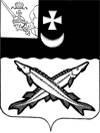 ПРЕДСТАВИТЕЛЬНОЕ СОБРАНИЕБЕЛОЗЕРСКОГО МУНИЦИПАЛЬНОГО ОКРУГАВОЛОГОДСКОЙ ОБЛАСТИРЕШЕНИЕОт 17.11.2022 №76О  прекращении   полномочий  ГлавыКуностьского сельского      поселенияБелозерского муниципального районаВ соответствии с частью 3 статьи 40 Федерального закона от 06.10.2003№131-ФЗ «Об общих принципах организации местного самоуправления в Российской Федерации», решением Представительного Собрания округа от 17.11. 2022  № 57 «Об  избрании  главы Белозерского муниципального округа Вологодской области»Представительное Собрание Белозерского муниципального округаРЕШИЛО:      1. Прекратить  полномочия Главы Куностьского сельского поселения – Чудиновой Светланы Викторовны с  17.11.2022  в связи с вступлением в должность вновь избранного главы Белозерского муниципального округа Вологодской области.      2.   Возложить с 18.11.2022 временно исполнение полномочий  по руководству администрацией Куностьского сельского поселения  на заместителя Главы  поселения  - Гордееву Марину Вадимовну  на срок по  30.12.2022.      3. Настоящее решение  вступает в силу с момента его подписания, подлежит официальному опубликованию в газете «Белозерье» и размещению на официальном сайте Белозерского муниципального округа в информационно-телекоммуникационной сети «Интернет». Председатель Представительного Собрания округа:                             И.А.Голубева Глава округа:                                                                         Д.А.Соловьев